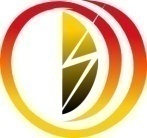 شركت مديريت توليد  برق دماوند(سهامي خاص)آگهي مناقصه عمومي شماره 090م 1400شركت مديريت توليد برق دماوند در نظر دارد، نسبت به خرید220.000 کیلو گرم سود سوز آور (هیدروکسید سدیم 50%) مورد نیاز نيروگاه سیکل ترکیبی  شهدای پاکدشت (دماوند)  بر اساس شرایط و مشخصات موجود در اسناد مناقصه و طرح قرارداد، اقدام نماید. لذا داوطلبان شركت درمناقصه كه داراي تجربه وتخصص كافي در اين زمينه مي باشند مي توانند از تاريخ نشر آگهي لغايت 04/07/1400 با در دست داشتن معرفي نامه و اصل فيش واريزي به مبلغ 500،000 ريال به حساب شماره 0102994957003 یا به شماره شبا 220660000000102994957003IR    به نام شركت مديريت توليد برق دماوند نزد بانك دی- شعبه میدان توحید، در اوقات اداري به آدرس تهران-كيلومتر 35 جاده گرمسار- نيروگاه سيكل تركيبي شهداي پاكدشت (دماوند) امور بازرگانی و انبار مراجعه و اسناد مناقصه را دريافت و با توجه كامل به مندرجات آن اسناد دریافتی را تکمیل و مهر و امضاء نموده و به ضميمه مدارك درخواستي در اسناد مناقصه حداكثرتا پايان وقت اداري مورخ  18/07/1400 به نشاني فوق تسليم نمايند. جهت كسب اطلاعات بيشتر به سايت WWW.DPGM.IR  و يا با شماره تلفن 91-55221489 - 021 تماس حاصل نماييد. اموربازرگانی شركت مديريت توليدبرق دماوند